GIMNASTYKA KOREKCYJNA - ZAJĘCIA DODATKOWEGimnastyka fajna sprawa,Dla nasz wszystkich,To zabawa,Ręce w górę, w przód i w bok,Krok do przodu, w górę skok!W ramach zajęć dodatkowych odbywa się również gimnastyka korekcyjna. Jak widać na zdjęciach to w cale nie musi być nudne. Świetnie się bawimy, a przy tym korygujemy wady postawy. 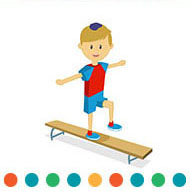 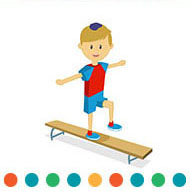 